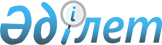 Об утверждении тарифов на сбор, вывоз, захоронение и утилизацию твердых бытовых отходов по Мойынкумскому району
					
			Утративший силу
			
			
		
					Решение Мойынкумского районного маслихата Жамбылской области от 17 августа 2016 года № 4-3. Зарегистрировано Департаментом юстиции Жамбылской области 31 августа 2016 года № 3156. Утратило силу решением Мойынкумского районного маслихата Жамбылской области от 26 мая 2020 года № 59-5
      Сноска. Утратило силу решением Мойынкумского районного маслихата Жамбылской области от 26.05.2020 № 59-5 (вводится в действие по истечении десяти календарных дней после дня его первого официального опубликования).

      Примечание РЦПИ.

      В тексте документа сохранена пунктуация и орфография оригинала.
      В соответствии с подпунктом 2) статьи 19-1 Экологического кодекса Республики Казахстан от 9 января 2007 года, статьей 6 Закона Республики Казахстан "О местном государственном управлении и самоуправлении в Республике Казахстан", Мойынкумский районный маслихат РЕШИЛ:
      1. Утвердить тарифы на сбор, вывоз, захоронение и утилизацию твердых бытовых отходов по Мойынкумскому району, согласно приложению.
      2. Контроль за исполнением данного решения и публикацию на интернет-ресурсе возложить на постоянную комиссию районного маслихата по экономическому развитию региона, бюджету и местным налогам, отрасли промышленности, развитию сельского хозяйства и отраслей предпринимательства, территориальному строительству, по рассмотрению проектов по покупке земельных участков, по защите окружающей среды.
      3. Настоящее решение вступает в силу со дня его государственной регистрации в органах юстиции и вводится в действие с 1 октября 2016 года. Тарифы на сбор, вывоз, захоронение и утилизацию твердых бытовых отходов по Мойынкумскому району
					© 2012. РГП на ПХВ «Институт законодательства и правовой информации Республики Казахстан» Министерства юстиции Республики Казахстан
				
      Председатель сессии

Секретарь маслихата

      Ш. Акимов

Ш. Исабеков
Приложение к решению
Мойынкумского районного
маслихата № 4-3 от 2016 года
№
Наименование
Расчетная единица
Тенге
1
Тарифы на сбор, вывоз твердых бытовых отходов
1
Для физических лиц
1тонна
356,65
1
Для юридических лиц
1тонна
399,45
2
Тарифы на захоронение и утилизацию твердых бытовых отходов
3
Для физических лиц
1 кубический метр
605,76
4
Для юридических лиц
1 кубический метр
678,45